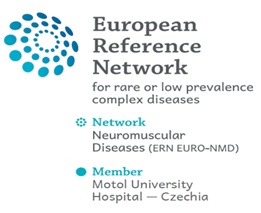 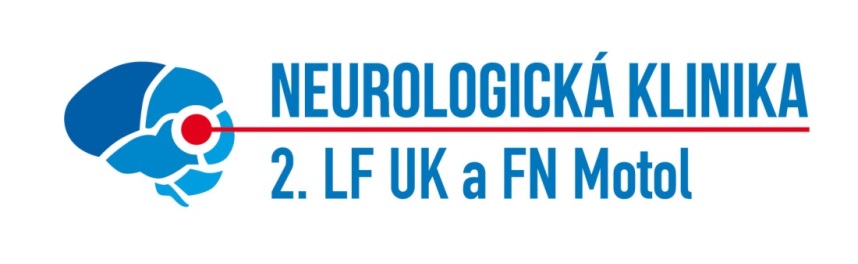 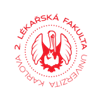 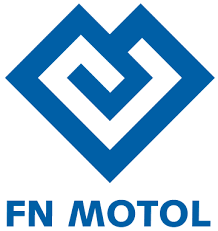 Vážené kolegyně a kolegové,              dovolujeme si vás pozvat na Motolské odpoledne neuromuskulárních kazuistik, které budeme pořádat ve středu 15. února 2023. Akce částečně navazuje na Pražské elektromyografické dny, které úspěšně pořádalo Neurologické oddělení ÚVN Praha až do r. 2019.Hlavní náplní akce bude problematika získaných i vrozených neuromuskulárních onemocnění, prezentovaná v šesti kazuistikách.Odborný program připravujeme:13.30-14.00 příchod účastníků – káva + nápoje14.00-15.15 odborný program 15.15-15.45 přestávka s občerstvením15.45-17.00 odborný program 17.00-17.15 závěr Catering bude během akce zajištěn v prostoru před posluchárnou.Akce je pod odbornou záštitou Neuromuskulárního centra Neurologické kliniky 2. LF UK a FN Motol a je pořádána ve spolupráci s MH Consulting s.r.o. Akce proběhne v prostorách 2. LF UK a FN Motol v malé levé posluchárně a bude akreditována ČLK.Za organizátory akce vás srdečně zveTeam Neuromuskulárního centra 2. LF UK a FN Motol